Spett.le							ATC VT2Oggetto: Richiesta di assegnazione di un recinto elettrificato o di una voliera destinate all’ambientamento ed al successivo rilascio di lepri o fagiani a scopo di ripopolamento.Il/I sottoscritto/i ____________________________ nato/i a ___________________ il____________________, residente a __________________________________ via ____________________________________chiede/ono all’ Ambito Territoriale di Caccia VT2l’assegnazione di un recinto elettrificato mobile e la relativa selvaggina (Lepri) da ambientare nel comune di ____________________________ prima del definitivo rilascio a scopo di ripopolamento assumendosi la responsabilità della/e struttura/e presa in carico. Per eventuali comunicazioni contattare il num. _______________________________;l’assegnazione di una voliera (pannelli modulari) e la relativa selvaggina (Fagiani) da ambientare nel comune di ____________________________ prima del rilascio definitivo a scopo di ripopolamento assumendosi la responsabilità della/e struttura/e presa in carico. Per eventuali comunicazioni contattare il num. _______________________________;All’uopo si dichiara di aver individuato l’appezzamento di terreno sito in ________________, Foglio______, particella ________,  di mq.___________, coordinate geografiche ___________- __________, di proprietà del Sig. ______________________________, il quale ha dato la propria disponibilità all’uso gratuito del terreno, come si evince dall’allegata dichiarazione. Si dichiara che il terreno in oggetto ricade in: territorio a gestione programmata della caccia,ZRC, SIC/ZSC/ZPS.Il sottoscritto e i sotto elencati, qualora l’ATCVT2 ritenga idonea la documentazione trasmessa e la localizzazione del recinto, dichiarano di voler rispettare fedelmente le indicazioni che gli verranno impartite dall’ATC e si mettono a completa disposizione per il montaggio/smontaggio delle strutture, per la cura, la vigilanza, il controllo e la gestione di animali e strutture sino al momento in cui queste non saranno riconsegnate all’ATC. Il/i sottoscritto/i declina/no l’ATC VT2 da ogni responsabilità eventualmente connessa alle attività di montaggio/smontaggio delle strutture di ambientamento e/o di gestione delle superfici e degli animali. Sig. _______________________________________________nato il___________________ Residente a ______________________________via _____________________________; Sig. _______________________________________________nato il___________________  Residente a ______________________________via _____________________________; Sig. _______________________________________________nato il___________________  Residente a ______________________________via _____________________________; Sig. _______________________________________________nato il___________________  Residente a ______________________________via _____________________________Si allega: - dichiarazione del proprietario del terreno per l’uso gratuito (All. A).- planimetria catastale e copia titolo di proprietà/conduttore- copia documento valido di riconoscimento In attesa di un Vostro favorevole riscontro colgo/cogliamo l’occasione per porgerVi distinti saluti.Luogo e data ___________										         In fedeALL. AAll’ATC VT2Oggetto: Uso gratuito terreno per preambientamento fauna selvatica. Dichiarazione	 Il sottoscritto ______________________________, nato a   ________________________il                            ___________e residente in __________________________________________________________                                                  Cod. fisc.   __________________________ proprietario dell’appezzamento di terreno di mq. _______  ,distinto in Catasto Terreni del Comune di ________________ al Foglio  ____  , Particella       _________, dichiaradi mettere a disposizione, ad uso gratuito, il terreno sopra descritto per circa 20/30 giorni, nel periodo compreso tra Aprile ed Agosto c.a., per il preambientamento di lepri e/o fagiani con la tecnica del recinto elettrificato mobile al fine di incrementare il patrimonio faunistico.Luogo e data __________ 	In fede_________________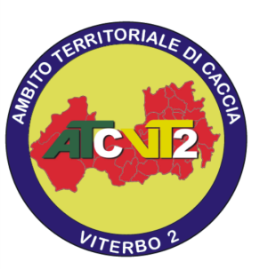 Ambito Territoriale di Caccia VT 2   Associazione “TUSCIA SUD”Per la gestione faunistica, ambientale e venatoriaCod. Fisc. 90053120565  